  MADONAS NOVADA PAŠVALDĪBA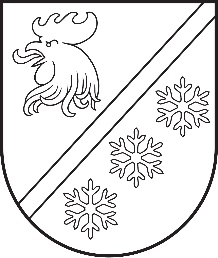 Reģ. Nr. 90000054572Saieta laukums 1, Madona, Madonas novads, LV-4801 t. 64860090, e-pasts: pasts@madona.lv ___________________________________________________________________________MADONAS NOVADA PAŠVALDĪBAS DOMESLĒMUMSMadonā2023. gada 26. oktobrī							        	     Nr. 643									    (protokols Nr. 19, 2. p.)Par nekustamā īpašuma “Krasti”, Mētrienā, Mētrienas pagastā, Madonas novadā, nodošanu atsavināšanai, rīkojot izsoliMadonas novada pašvaldībā saņemts Mētrienas pagasta pārvaldes vadītājas iesniegums par nekustamā īpašuma “Krasti”, Mētrienā, Mētrienas pagastā, Madonas novadā, nodošanu  atsavināšanai.Īpašuma tiesības uz nekustamo īpašumu “Krasti”, ar kadastra numuru 7076 008 0375 0,1966 ha ir nostiprinātas uz Madonas novada pašvaldības vārda Mētrienas pagasta zemesgrāmatā  ar nodalījuma Nr. 100000237241.Nekustamais īpašums “Krasti”, ar adresi Skolas iela 9, Mētriena, Mētrienas pagasts, Madonas novads, ar kadastra Nr. 7076 008 0375 sastāv no zemes vienības ar kadastra apzīmējumu 7076 008 0375 0,1649 ha platībā , uz kuras atrodas dzīvojamā māja ar kadastra apzīmējumu 7076 008 0375 001, un zemes vienības ar kadastra apzīmējumu 7076 008 0433 0,0317 ha platībā, uz kuras atrodas būve ar kadastra apzīmējumu 7076 008 0433 001.Nekustamais īpašums “Krasti”, Mētrienā, Mētrienas pagastā, Madonas novadā, nav nepieciešams pašvaldībai tās funkciju nodrošināšanai.Saskaņā ar  “Pašvaldību likuma” 10. panta pirmās daļas 16. punktu “tikai domes kompetencē ir: lemt par pašvaldības nekustamā īpašuma atsavināšanu un apgrūtināšanu, kā arī par nekustamā īpašuma iegūšanu.Saskaņā ar Publiskas personas mantas atsavināšanas likuma 3. panta otro daļu “Publiskas personas mantas atsavināšanas pamatveids ir mantas pārdošana izsolē”, 4. panta pirmo daļu [..] Atvasinātas publiskas personas mantas atsavināšanu var ierosināt, ja tā nav nepieciešama attiecīgai atvasinātai publiskai personai vai tās iestādēm to funkciju nodrošināšanai, 5. panta pirmo daļu Atļauju atsavināt atvasinātu publisku personu nekustamo īpašumu dod attiecīgās atvasinātās publiskās personas lēmējinstitūcija, ņemot vērā 11.10.2023. Uzņēmējdarbības, teritoriālo un vides jautājumu komitejas atzinumu, atklāti balsojot: PAR – 15 (Agris Lungevičs, Aigars Šķēls, Aivis Masaļskis, Andris Dombrovskis, Andris Sakne, Artūrs Čačka, Artūrs Grandāns, Arvīds Greidiņš, Gatis Teilis, Iveta Peilāne, Māris Olte, Rūdolfs Preiss, Sandra Maksimova, Valda Kļaviņa, Zigfrīds Gora), PRET – NAV, ATTURAS – NAV, Madonas novada pašvaldības dome NOLEMJ:Nodot atsavināšanai nekustamo īpašumu “Krasti”, Mētriena, Mētrienas pagasts, Madonas novads, ar  kadastra numuru 7076 008 0375  0,1966 ha platībā, rīkojot izsoli.Nekustamā īpašuma pārvaldības un teritorijas plānošanas nodaļai organizēt nekustamā īpašuma novērtēšanu un virzīt jautājumu uz domi par atsavināšanas sākumcenas noteikšanu.Domes priekšsēdētājs				             A. Lungevičs	Čačka 28080793ŠIS DOKUMENTS IR ELEKTRONISKI PARAKSTĪTS AR DROŠU ELEKTRONISKO PARAKSTU UN SATUR LAIKA ZĪMOGU